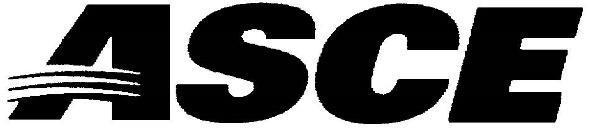 2023-2024 ACADEMIC YEARSOUTHERN IDAHO SECTION SCHOLARSHIP APPLICATIONDUE DATE:  DECEMBER 15, 2023Please complete all sections of this application and mail/email A SINGLE PDF to:Matthew BarnesProvost & Pritchard Consulting Group, Inc.1833 S Millenium Way, Suite 100Meridian, ID 83642Telephone No. (208) 580-3152mbarnes@ppeng.com Name:                                                                                 Phone:                                     Email address: ___________________________________________________________________Current address:                                                                                                                    College attending:                                                                                                              High School graduated from:                                                                                              Parent/Guardian:                                                                                                                 Home Address:                                                                                                                     Current college standing as of December 1, 2023:   ☐ Freshman   ☐   Sophomore   ☐   Junior      ☐  Senior	Number of Credit hours attained toward Civil Engineering degree               hours	Number of credit hours remaining toward Civil Engineering degree               hoursPrevious junior college, college, or university attendance/course of study/degree, if any:              Current college grade point average – Overall GPA:              Engineering classes GPA:                 ASCE Member (Required):                  ASCE Membership Number:                                               ATTACHMENTS☐ Yes 		Unofficial College Transcript(s). Finalists may be required to submit official transcripts.☐ Yes 	Written letter summarizing career goals, previous involvement with ASCE section and student chapter/clubs, and community involvement related to engineering profession (1 page maximum)☐ Yes	A letter of acceptance to or confirmation of enrollment in the college of engineering at BSU, BYU-I, CSI, CWI, or ISU ☐ Yes	A letter of recommendation from a BSU, BYU-I, CSI, CWI, or ISU Faculty Member or from a Registered Professional Engineer☐ Yes 		CSI or CWI only - a letter of acceptance to a four-year degree granting institutionApplicant Signature                                                                                            Date                                   SCHOLARSHIP INFORMATIONThe Southern Idaho Section of the American Society of Civil Engineers (ASCE) has established a scholarship program for Civil Engineering students currently enrolled in the Civil Engineering curriculum at Boise State University (BSU), Brigham Young University - Idaho (BYU-I), the College of Southern Idaho (CSI), College of Western Idaho (CWI), or Idaho State University (ISU).Applications must be received by the Scholarship Chairperson on or before December 15, 2023. The name of the recipients of the Scholarship will be announced in January 2024.PURPOSEThe Scholarship Program was established to recognize, encourage, and assist promising students who have expressed interest in pursuing a career in the field of Civil Engineering and to recognize students who have been active in ASCE Section and Student Chapter activities.SCHOLARSHIP AMOUNTThe ASCE Southern Idaho Section anticipates awarding up to two scholarships. The amount of each scholarship will be $1,500.ELIGIBILITYTo be eligible for the Scholarship, candidates must currently be enrolled in good standing at BSU, BYU-I, or ISU as a Civil Engineering student, or enrolled in good standing at CSI or CWI and working towards an Associate of Engineering degree in Civil Engineering. Candidates from CSI or CWI must also include a letter of acceptance from a four-year Civil Engineering degree granting institution. The candidate must have successfully completed at least 24 credit hours towards their declared degree and must be enrolled full time (12+ hours) in the 2024 spring semester working towards a Civil Engineering degree (BSCE, MSCE, MECE, or equivalent). Email mbarnes@ppeng.com with any questions. In addition, the candidate must be a participating member of ASCE. Any given student may only be awarded a scholarship a maximum of 2 times.APPLICATIONThe Scholarship application shall be emailed to mbarnes@ppeng.com in a single PDF document (preferred) or mailed to Matthew Barnes, 1833 S Millenium Way, Suite 100, Meridian, ID 83642, and shall contain the following information:A fully completed Scholarship application form.An unofficial copy of your college transcript. Finalists may be required to provide an official transcript.One summary letter, up to one page in length (300-400 words). The letter shall address career goals, summary of your past and current involvement with ASCE Section and Student Chapter activities, and community involvement related to the engineering profession.A letter of acceptance to or confirmation of enrollment in the College of Engineering at BSU, BYU-I, ISU, CWI, or CSI.  CSI students must also include a letter of acceptance to a four-year degree granting institution.One letter of recommendation from a college faculty member or Registered Professional Engineer.APPLICATION EVALUATION AND SELECTIONApplications submitted by candidates will be evaluated by the Scholarship Selection Committee. Initial ranking of finalist selection(s) will be based on comparisons of all applicant’s total awarded scores from three categories (i.e., grade point average, written summary, and letter of recommendation) in the preliminary scoring phase, with a total of 100 points available in that phase. At the Committee’s option, finalists may be asked to participate in an interview, with an additional 100 points available.Preliminary Scoring PhaseGrade Point Average (30 Points Maximum)	All college classes 					(10 points)                                  	Engineering classes					(20 points)                                  Written Summary (60 Points Maximum)	Career Goals						(20 points)                                  	ASCE or Engineering Club Involvement 		(25 points)                                  	Community Involvement related to profession 		(15 points)                                  Letter of Recommendation 					(10 Points Maximum)                                                                       Total Preliminary Points Available 	   100 Points Maximum                                                   Final Phase Scoring	Interview1 		100 Points Maximum                                                                  Total Points Available   	200 Points Maximum                                                                  (1) After receipt of applications, the Committee will decide whether the interview phase will be conducted. Candidates may be asked to participate in a personal interview or telephone conference call with the Committee. The interview may be carried out by designated representatives of the Committee if dictated by time constraints.The selection made by the Committee shall be final.